　公益社団法人 日本コンクリート工学会東北支部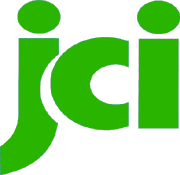 「東北地方のコンクリート構造物の品質・耐久性確保に関する調査研究委員会」活動報告会　－　参加申込書　－※1：申込者の方が参加される場合、参加者氏名・参加会場・テキストの必要箇所をご記載下さい。※2：参加者欄が不足する場合は、適宜行を追加するか、複数枚にご記載下さい。※3：参加申し込みののち、連絡先のメールアドレス宛にオンデマンド配信の連絡をいたします。申込者申込者氏名申込者氏名申込者勤　務　先勤　務　先申込者同上所在地（または連絡先）同上所在地（または連絡先）〒〒〒〒申込者電 話 番 号電 話 番 号申込者E-mailE-mail（1）参加者氏名（1）参加者氏名（2）勤務先／部署（2）勤務先／部署（3）連絡先（E-mail)（4）参加会場（5）テキスト（報告書）■オンデマンド配信□ホームページよりダウンロード□郵送にて購入希望（4,000円+郵送費)■オンデマンド配信□ホームページよりダウンロード□郵送にて購入希望（4,000円+郵送費)■オンデマンド配信□ホームページよりダウンロード□郵送にて購入希望（4,000円+郵送費)■オンデマンド配信□ホームページよりダウンロード□郵送にて購入希望（4,000円+郵送費)■オンデマンド配信□ホームページよりダウンロード□郵送にて購入希望（4,000円+郵送費)■オンデマンド配信□ホームページよりダウンロード□郵送にて購入希望（4,000円+郵送費)その他：　（テキストを複数ご希望の場合などはその旨ご記載下さい）その他：　（テキストを複数ご希望の場合などはその旨ご記載下さい）その他：　（テキストを複数ご希望の場合などはその旨ご記載下さい）その他：　（テキストを複数ご希望の場合などはその旨ご記載下さい）その他：　（テキストを複数ご希望の場合などはその旨ご記載下さい）その他：　（テキストを複数ご希望の場合などはその旨ご記載下さい）その他：　（テキストを複数ご希望の場合などはその旨ご記載下さい）